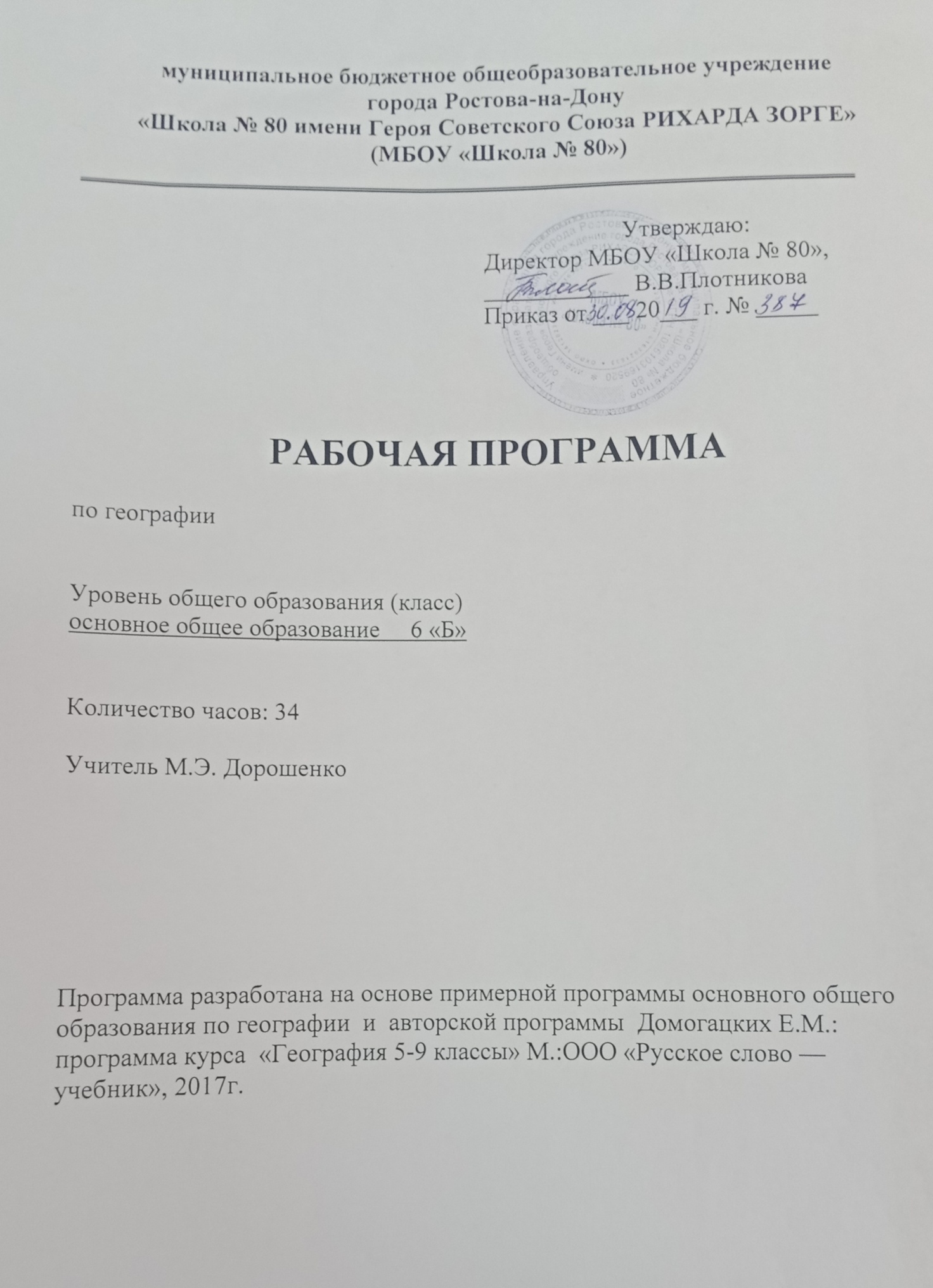 ПОЯСНИТЕЛЬНАЯ ЗАПИСКАРабочая программа 6 класса по географии составлена  в соответствии с Федеральным государственным образовательным стандартом общего образования. Рабочая программа по географии составлена в соответствии с основными положениями Федерального государственного образовательного стандарта основного общего образования, Примерной программы основного общего образования по географии для 5-9 классов, рекомендованной министерством образования и науки РФ, авторских программ Е.М. Домогацких, Э.Л. Введенский, А.А. Плешаков «География. Введение в географию», М.: Русское слово – учебник, 2017г., Программы курса «География». 5-9 классы / авт.-сост. Е.М. Домогацких. – 3-е изд. – М.: ООО «Русское слово - учебник», 2017.   Рабочая программа определяет объем, порядок, содержание изучения  учебного предмета, требования к результатам освоения основной образовательной программы общего образования обучающимися (выпускниками) в соответствии с государственными образовательными стандартами в условиях школы, определяет  общую стратегию обучения, воспитания и развития обучающихся средствами предмета в соответствии с целями изучения географии, которые определены стандартом.В рабочей программе соблюдается преемственность с примерными программами начального общего образования, в том числе и в использовании основных видов учебной деятельности обучающихся.Вклад географии как учебного предмета в достижение целей основного общего образования трудно переоценить. География - предмет, содержание которого одновременно охватывает в единстве и во взаимосвязи многие аспекты естественного и гуманитарно-общественного научного знания. Такое положение географии обеспечивает формирование у учащихся: целостного восприятия мира как иерархии формирующихся и развивающихся по определенным законам взаимосвязанных природно-общественных территориальных систем, комплексного представления о географической среде как среде обитания (жизненном пространстве) человечества на основе их ознакомления с особенностями жизни и хозяйства людей в разных географических условиях;Содержание курса географии максимально приближено к потребностям выпускников, отражает  жизненные ориентиры и связано с формированием общей культуры.ЦЕЛИ И ЗАДАЧИ КУРСА- познакомить учащихся с основными понятиями и закономерностями науки география;- начать формировать географическую культуру личности и обучать географическому языку;- начать формировать умения использовать источники географической информации, прежде всего карты;- сформировать знания о земных оболочках: атмосфере, гидросфере, литосфере, биосфере;- начать формировать правильные пространственные представления о природных системах Земли на разных уровнях: от локальных (местных) до глобальных.ОБЩАЯ ХАРАКТЕРИСТИКА УЧЕБНОГО ПРЕДМЕТАГеография в школе - это классическая учебная дисциплина, активно участвующая в формировании научной картины мира. Современная школьная география - это уникальная школьная дисциплина. Уникальность ее места и роли заключается в том, что она представляет одновременно и естественные (физическая география), и общественные (социальная и экономическая география) ветви знания. Более того, картографическая составляющая школьной географии сближает ее с группой информационно-технических наук. Объясняется это уникальной особенностью самой современной географии как науки. Ни одна из 1600 существующих ныне ветвей знания не обладает особенностью относиться сразу к нескольким блокам наук и интегрировать в себе столь разнообразные сведения и закономерности.География давно уже перестала быть «землеописательной» и «поисково-открывающей» дисциплиной. Несмотря на это, до сих пор и в современном обществе, и в школьной географии она нередко трактуется как справочно-энциклопедическая область знания. Такой взгляд в корне противоречит существу современной географической науки.Ее главной целью в настоящее время является изучение пространственно-временных взаимосвязей в природных и антропогенных географических системах, от локального до глобального их уровня. Играя роль своеобразного «мостика» между естественными и общественными науками, географы активно привлекаются к решению разнообразных естественнонаучных, экологических и социально-экономических проблем современности.      В соответствии с современной концепцией школьного географического образования, география - это интегральный школьный предмет мировоззренческого характера, формирующий у учащихся комплексное, системное представление о Земле как о планете людей.ОБЩАЯ ХАРАКТЕРИСТИКА УЧЕБНОГО ПРЕДМЕТАГеография в школе - это классическая учебная дисциплина, активно участвующая в формировании научной картины мира. Современная школьная география - это уникальная школьная дисциплина. Уникальность ее места и роли заключается в том, что она представляет одновременно и естественные (физическая география), и общественные (социальная и экономическая география) ветви знания. Более того, картографическая составляющая школьной географии сближает ее с группой информационно-технических наук. Объясняется это уникальной особенностью самой современной географии как науки. Ни одна из 1600 существующих ныне ветвей знания не обладает особенностью относиться сразу к нескольким блокам наук и интегрировать в себе столь разнообразные сведения и закономерности.География давно уже перестала быть «землеописательной» и «поисково-открывающей» дисциплиной. Несмотря на это, до сих пор и в современном обществе, и в школьной географии она нередко трактуется как справочно-энциклопедическая область знания. Такой взгляд в корне противоречит существу современной географической науки.Ее главной целью в настоящее время является изучение пространственно-временных взаимосвязей в природных и антропогенных географических системах, от локального до глобального их уровня. Играя роль своеобразного «мостика» между естественными и общественными науками, географы активно привлекаются к решению разнообразных естественнонаучных, экологических и социально-экономических проблем современности.      В соответствии с современной концепцией школьного географического образования, география - это интегральный школьный предмет мировоззренческого характера, формирующий у учащихся комплексное, системное представление о Земле как о планете людей.Начальный курс географии – первый среди систематических курсов этой дисциплины. Главная цель курса – формирование представлений о Земле как природном комплексе, об особенностях земных оболочек и их взаимосвязях. Особое внимание уделяется месту и роли человека в формировании природы Земли. При изучении этого курса начинается формирование географической культуры и обучение географическому языку; изучая его, школьники овладевают первоначальными представлениями и понятиями, а также умениями, связанными с использованием источников географической информации, и прежде всего карты. Большое внимание уделяется изучению своей местности для накопления знаний (в форме представлений), которые будут использоваться в дальнейшем при изучении географии.Описание места учебного предмета в учебном планеФедеральный базисный учебный план основного общего образования отводит на изучение географии в 6 классе 1 час в неделю и ориентирован на 35учебных недели. В учебном плане МБОУ СОШ №80 на овладение знаниями по географии выделен 1 час в неделю. В соответствии с годовым календарным учебным графиком на 2019--2020 учебный год и расписанием учебных занятий общее количество часов за год составляет 34для 6 «в»класса и 35 для 6 «а» и 6 «г»Контрольных работ-3, практических-16 оценочных-8СОДЕРЖАНИЕ УЧЕБНОГО ПРЕДМЕТАСогласно федеральному компоненту образовательного стандарта на изучение географии в 6 классе отводиться 35 часов.Материал курса сгруппирован в 7 разделов. Краткое введение знакомит учащихся с историей и содержанием географической науки, а также содержит сведения о некоторых выдающихся путешественниках прошлого. Авторы не преследовали цели дать полный и исчерпывающий обзор истории географических открытий. Целью введения является построенный на конкретных примерах рассказ о тех усилиях, которые потребовались от человечества, чтобы изучить собственную планету. Не остался без внимания вклад русских путешественников в этот процесс.При изучении «Введения» реализуются межпредметные связи с историей.Материал первого раздела «Земля как планета» не только сообщает учащимся основные сведения о Солнечной системе и природе небесных тел, входящих в ее состав, но и, что особенно важно, показывает как свойства нашей планеты (размеры, форма, движение) влияют на ее природу. Материал данного раздела носит пропедевтический характер по отношению к курсам физики и астрономии.Второй раздел «Способы изображения земной поверхности» знакомит с принципами построения географических карт, учит навыкам ориентирования на местности. При изучении первых двух разделов реализуются межпредметные связи с математикой. В частности это происходит при изучении географических координат и масштаба.Все последующие разделы учебника знакомят учащихся с компонентами географической оболочки нашей планеты: литосферой, атмосферой, гидросферой и биосферой. Большой объем новой информации, множество терминов и закономерностей делают эти разделы исключительно насыщенными. Большое внимание в них уделяется рассказу о месте человека в природе, о влиянии природных условий на его жизнь, а также о воздействии хозяйственной деятельности человека на природную оболочку планеты. При изучении данных разделов реализуются межпредметные связи с биологией. Одновременно содержание курса является, в некоторой степени, пропедевтическим для курсов физики, химии и зоологии, которые изучаются в последующих классах.Последний раздел «Почва и географическая оболочка» призван обобщить сведения, изложенные в предыдущих разделах, сформировать из них единое представление о природе Земли. Здесь демонстрируется как из отдельных компонентов литосферы, атмосферы, гидросферы и биосферы составляются разнообразные и неповторимые природные комплексы. Особую роль весь начальный курс географии играет в межпредметных связях с курсом основ безопасности жизнедеятельности. Здесь рассмотрен весь круг вопросов: от правил поведения в природе при вынужденном автономном существовании, до безопасного поведения при возникновении опасных явлений природного характера, а также до глобальной безопасности жизнедеятельности человека на планете Земля в связи с изменениями среды обитания в результате его же деятельности.В следствии того,что в теме "атмосфера" рассматриваются примеры вычисления средних температур, а это связано с вычислением отрицательных и положительных чисел по предмету математика (3 четверть),для большего понимания учеников даты темы были изменены. СИСТЕМА ОЦЕНКИ ПЛАНИРУЕМЫХ РЕЗУЛЬТАТОВВ рабочей программе предусмотрена система форм контроля уровня достижений обучающихся и критерии оценки. Контроль знаний, умений и навыков обучающихся - важнейший этап учебного процесса, выполняющий обучающую, проверочную, воспитательную и корректирующую функции. В структуре программы проверочные средства находятся в логической связи с содержанием учебного материала. Реализация механизма оценки уровня обученности предполагает систематизацию и обобщение знаний, закрепление умений и навыков; проверку уровня усвоения знаний и овладения умениями и навыками, заданными как планируемые результаты обучения. Они представляются в виде требований к подготовке обучающихся.Для контроля уровня достижений обучающихся используются такие виды и формы контроля как предварительный, текущий, тематический, итоговый контроль; формы контроля: контрольная работа, самостоятельная проверочная работа, тестирование, контроль результатов выполнения заданий учебного пособия.Для текущего тематического контроля и оценки знаний в системе уроков предусмотрены контрольные работы и практические работы. Курс завершают уроки, позволяющие обобщить и систематизировать знания.Оценка знаний и умений обучающихся осуществляется с учетом их индивидуальных особенностей. Содержание и объем материала, подлежащего проверке, определяется программой. При проверке усвоения материала нужно выявляется полнота, прочность усвоения обучающимися теории и умения применять ее на практике в знакомых и незнакомых ситуациях. Основными формами проверки знаний и умений обучающихся по географии являются письменная контрольная работа и устный опрос. При оценке письменных и устных ответов учитель в первую очередь учитывает показанные обучающимися знания и умения. Оценка зависит также от наличия и характера погрешностей, допущенных обучающимися.Нормы оценок по географии:1.  Оценка «5» выставляется обучающемуся, если он четко, ясно излагает теоретический материал по вопросу, определяет особенности по излагаемой теме, называет и показывает по атласу и карте объекты, касающиеся вопроса, самостоятельно оценивает и прогнозирует изменения, касающиеся излагаемой тематики.2.  Оценка «4» выставляется обучающемуся, если он излагает теоретический материал по вопросу, описывает процессы и явления после некоторого затруднения, называет и показывает по карте объекты, касающиеся излагаемой темы, оценивает и прогнозирует изменения, касающиеся темы, после некоторого обдумывания.3.  Оценка «3» выставляется обучающемуся, если он излагает теоретический материал по вопросу с затруднениями, называет и показывает объекты по карте не совсем уверенно, оценивает и прогнозирует изменения, касающиеся темы после наводящих вопросов.4.  Оценка «2» выставляется обучающемуся, если он неполно излагает теоретический материал по вопросу, с трудом описывает процессы, не умеет определять особенности по теме, с большими затруднениями ориентируется по карте и атласу, не умеет оценивать и прогнозировать изменения, касающиеся темы.5.  Оценка «1» выставляется при отказе отвечать или обнаружении полного незнания материала.Географическая номенклатураМатерики: Евразия, Северная Америка, Южная Америка, Африка, Австралия, Антарктида.Океаны: Тихий, Атлантический, Индийский, Северный Ледовитый.Острова: Гренландия, Мадагаскар, Новая Зеландия, Новая Гвинея, Огненная Земля, Японские, Исландия.Полуострова: Аравийский, Скандинавский, Лабрадор, Индостан, Сомали, Камчатка, Аляска.Заливы: Мексиканский, Бенгальский, Персидский, Гвинейский.Проливы: Берингов, Гибралтарский, Магелланов, Дрейка, Малаккский.Равнины: Восточно-Европейская (Русская), Западно-Сибирская, Великая Китайская, Великие равнины, Центральные равнины.Плоскогорья:Среднесибирское, Аравийское, Декан, Бразильское.Горные системы: Гималаи, Кордильеры, Анды, Альпы, Кавказ, Урал, Скандинавские, Аппалачи.Горные вершины, вулканы: Джомолунгма, Орисаба, Килиманджаро, Ключевская Сопка, Эльбрус, Везувий, Гекла, Кракатау, Котопахи.Моря: Средиземное, Черное, Балтийское, Баренцево, Красное, Охотское, Японское, Карибское.Течения: Гольфстрим, Северо-Тихоокеанское, Лабрадорское, Перуанское, Куросио, Бенгельское, Западных Ветров.Реки:Нил, Амазонка, Миссисипи, Конго, Енисей, Волга, Лена, Обь, Дунай, Амур, Инд, Ганг, Хуанхэ, Янцзы.Озера: Каспийское, Аральское, Байкал, Ладожское, Виктория, Танганьика, Великие Американские озера.ПЛАНИРУЕМЫЕ РЕЗУЛЬТАТЫ ОСВОЕНИЯ ПРЕДМЕТАЛичностным результатом обучения географии в основной школе является формирование всесторонне образованной, инициативной и успешной личности, обладающей системой современных мировоззренческих взглядов, ценностных ориентаций, идейно-нравственных, культурных и этических принципов и норм поведения.Важнейшие личностные результаты обучения географии:– ценностные ориентации выпускников основной школы, отражающие их индивидуально-личностные позиции:• гуманистические и демократические ценностные ориентации, готовность следовать этическим нормам поведения в повседневной жизни и производственной деятельности;• осознание себя как члена общества на глобальном, региональном и локальном уровнях (житель планеты Земля, гражданин Российской Федерации, житель конкретного региона);• осознание целостности природы, населения и хозяйства Земли, материков, их крупных районов и стран;• представление о России как субъекте мирового географического пространства, её месте и роли в современном мире;• осознание единства географического пространства России как единой среды обитания всех населяющих ее народов, определяющей общность их исторических судеб;• осознание значимости и общности глобальных проблем человечества;– гармонично развитые социальные чувства и качества:• умение оценивать с позиций социальных норм собственные поступки и поступки других людей;• эмоционально-ценностное отношение к окружающей среде, необходимости ее сохранения и рационального использования;• патриотизм, любовь к своей местности, своему региону, своей стране;• уважение к истории, культуре, национальным особенностям, традициям и образу жизни других народов, толерантность;• готовность к осознанному выбору дальнейшей профессиональной траектории в соответствии с собственными интересами и возможностями;– образовательные результаты – овладение на уровне общего образования законченной системой географических знаний и умений, навыками их применения в различных жизненных ситуациях.Средством развития личностных результатов служит учебный материал и прежде всего продуктивные задания учебника, нацеленные на понимание собственной деятельности и сформированных личностных качеств:• работая по плану, сверять свои действия с целью и, при необходимости, исправлять ошибки самостоятельно;• в диалоге с учителем совершенствовать самостоятельно выработанные критерии оценки.Познавательные УУД:– формирование и развитие посредством географического знания познавательных интересов, интеллектуальных и творческих способностей учащихся;– умения вести самостоятельный поиск, анализ, отбор информации, ее преобразование, сохранение, передачу и презентацию с помощью технических средств и информационных технологий:• анализировать, сравнивать, классифицировать и обобщать факты и явления.выявлять причины и следствия простых явлений;• осуществлять сравнение, сериацию и классификацию, самостоятельно выбирая основания и критерии для указанных логических операций; строить классификацию на основе дихотомического деления (на основе отрицания);• строить логическое рассуждение, включающее установление причинно-следственных связей;• создавать схематические модели с выделением существенных характеристик объекта;• составлять тезисы, различные виды планов (простых, сложных и т.п.); преобразовывать информацию  из одного вида в другой (таблицу в текст и пр.);• вычитывать все уровни текстовой информации;• уметь определять возможные источники необходимых сведений, производить поиск информации, анализировать и оценивать её достоверность.Коммуникативные УУД:• самостоятельно организовывать учебное взаимодействие в группе (определять общие цели, распределять роли, договариваться друг с другом и т.д.).Средством  формирования коммуникативных УУД служат технология проблемного диалога (побуждающий и подводящий диалог) и организация работы в малых группах, а также использование на уроках элементов технологии продуктивного чтения.Предметными результатами изучения курса «География» 6 классе являются следующие умения:• осознание роли географии в познании окружающего мира:- объяснять роль различных источников географической информации.• освоение системы географических знаний о природе, населении, хозяйстве мира:- объяснять географические следствия формы, размеров и движения Земли;- формулировать природные и антропогенные причины изменения окружающей среды;- выделять, описывать и объяснять существенные признаки географических объектов и явлений• использование географических умений:- находить в различных источниках и анализировать географическую информацию;-составлять описания различных географических объектов на основе анализа разнообразных источников географической информации;- применять приборы и инструменты для определения количественных и качественных характеристик компонентов природы.• использование карт как моделей:- определять на карте местоположение географических объектов.• понимание смысла собственной действительности:- определять роль результатов выдающихся географических открытий;- использовать географические знания для осуществления мер по сохранению природы и защите людей от стихийных природных и техногенных явлений;- приводить примеры использования и охраны природных ресурсов, адаптации человека к условиям окружающей среды..УЧЕБНО-МЕТОДИЧЕСКОЕ И МАТЕРИАЛЬНО-ТЕХНИЧЕСКОЕ ОБЕСПЕЧЕНИЕ ОБРАЗОВАТЕЛЬНОГО ПРОЦЕССАПримерная основная образовательная программа образовательного учреждения. Основная школа [сост. Е.С. Савинов]. – М.: Просвещение, 2011 – 000 с. (Стандарты второго поколения)Фундаментальное ядро содержания общего образования (Рос.акад. наук, Рос. акад. образования; под ред. В.В. Козлова, А.М. Кондакова – 4-е изд., дораб. – М.: Просвещение, 2011. – 79 с. (Стандарты второго поколения)Концепция духовно-нравственного развития и воспитания личности гражданина России /А.Я. Данилюк, А.М. Кондаков, В.А. Тишков/. – М.: Просвещение, 2009Формирование универсальных учебных действий в основной школе: от действия к мысли. Система заданий: пособие для учителя/ под ред. А.Г. Асмолова – 2-е изд. – М.: Просвещение, 2011Примерные программы по учебным предметам. География 5-9 классы: проект. – 2-е изд., перераб. – М.: Просвещение, 2011. – 75 с. (Стандарты второго поколения)Программа курса «География». 5-9 классы/ авт.-сост. Е.М. Домогацких – М.: ООО «Русское слово – учебник» 2012. – 88 с. – (ФГОС.Инновационная школа).Домогацких Е.М. Введенский Э.Л., Плешаков А.А. География. Введение в географию. Учебник для 5 класса. - М.: ООО «Русское слово – учебник» 2012. –  (ФГОС.Инновационная школа).Домогацких Е.М. Алексеевский Н.И. Учебник для 6 класса. - М.: ООО «Русское слово – учебник» 2013.Интернет-ресурсыФедеральный государственный образовательный стандарт - http://standart.edu.ru/Федеральный портал «Российское образование». - http://www.edu.ru/Российский общеобразовательный портал. - http://www.school.edu.ruЕдиное окно доступа к образовательным ресурсам. - http://window.edu.ruЕдиная коллекция цифровых образовательных ресурсов. - http://school-collection.edu.ruФедеральный центр информационно-образовательных ресурсов. - http://fcior.edu.ru/Федеральный институт педагогических измерений. - http://www.fipi.ru/ифрами.Тематическое планирование курса «География. Начальный курс».6 класс (34 часов)№п/пНазвание разделаКоличество часовТеорияПрактикаКонтроль1Земля как планета4412Географическая карта44113Литосфера8734Атмосфера8735Гидросфера3336Биосфера2217Почва и географическая оболочка5431№ раздела темы урокаТема урокаПланируемые результаты (в соответствии с ФГОС)Планируемые результаты (в соответствии с ФГОС)Планируемые результаты (в соответствии с ФГОС)Планируемые результаты (в соответствии с ФГОС)Дата проведения Дата проведения Дата проведения № раздела темы урокаТема урокапонятия, номенклатура и персоналиипредметныеметапредметныеличностные6а6в6г1Земля и ВселеннаяСолнечная система, эллипсоид, природные циклы и ритмыУмение объяснять влияние космоса на жизнь на Земле;географические следствия движений ЗемлиУмение ставить учебную задачу под руководством учителя; планировать свою деятельность под руководством учителя; выявлять причинно-следственные связиПонимание влияния космоса ЗемлюУмение объяснять влияние космоса на жизнь на Земле;географические следствия движений ЗемлиУмение ставить учебную задачу под руководством учителя; планировать свою деятельность под руководством учителя; выявлять причинно-следственные связиПонимание влияния космоса ЗемлюУмение объяснять влияние космоса на жизнь на Земле;географические следствия движений ЗемлиУмение ставить учебную задачу под руководством учителя; планировать свою деятельность под руководством учителя; выявлять причинно-следственные связиПонимание влияния космоса Землю04.0906.0905.092Стартовый контроль11.0913.0912.093Географическая долгота.,долготаГеографические координатыСистема координат, экватор, параллель, географическая широта,долготаУмение определять форму и размеры  параллелей на глобусе и карте, определять географическую широту объекта на картеУмение ставить учебную задачу под руководством учителя;планировать свою деятельность под руководством учителя;уметь вести диалог, вырабатывая общее решениеПонимание важности  умения определять свои координатыУмение определять форму и размеры  параллелей на глобусе и карте, определять географическую широту объекта на картеУмение ставить учебную задачу под руководством учителя;планировать свою деятельность под руководством учителя;уметь вести диалог, вырабатывая общее решениеПонимание важности  умения определять свои координатыУмение определять форму и размеры  параллелей на глобусе и карте, определять географическую широту объекта на картеУмение ставить учебную задачу под руководством учителя;планировать свою деятельность под руководством учителя;уметь вести диалог, вырабатывая общее решениеПонимание важности  умения определять свои координаты18.0920.0919.094Времена годаВремена года, дни летнего и зимнего солнцестояния, дни равноденствийУмение объяснять и определять географические следствия движений Земли, особенности распределения света и тепла по поверхности Земли; Умение определять особенности распределения света и тепла в дни равноденствий и солнцестоянийУмение объяснять и определять географические следствия движений Земли, особенности распределения света и тепла по поверхности Земли; Умение определять особенности распределения света и тепла в дни равноденствий и солнцестоянийУмение объяснять и определять географические следствия движений Земли, особенности распределения света и тепла по поверхности Земли; Умение определять особенности распределения света и тепла в дни равноденствий и солнцестояний25.0927.0926.095Пояса освещенностиПояс освещенности, Сев.иЮж. тропики, Сев. иЮж. Полярные круги, пояса освещенностиУмение объяснять и определять географические следствия движений ЗемлиУмение объяснять и определять географические следствия движений ЗемлиУмение объяснять и определять географические следствия движений Земли02.1004.1003.106Урок обобщения, контроля и коррекции знаний по теме разделаСм. уроки 1-5Выделять существенные признаки и особенности географических объектов и явлений по теме раздела. Объяснять географические следствия вращений Земли. Определять географические координаты и местонахождение предмета по геогр. координатамВыделять существенные признаки и особенности географических объектов и явлений по теме раздела. Объяснять географические следствия вращений Земли. Определять географические координаты и местонахождение предмета по геогр. координатамВыделять существенные признаки и особенности географических объектов и явлений по теме раздела. Объяснять географические следствия вращений Земли. Определять географические координаты и местонахождение предмета по геогр. координатам09.1011.1010.107Географическая карта Географическая карта и ее масштабГеографическая карта, план местности, масштабУмение объяснять свойства географической карты и плана местности, масштаб карты; отличия видов масштаба, существенные признаки плана, карты и глобуса;классифицировать по заданным признакам план, карту, глобус; умения определять расстояния по картеУмение объяснять свойства географической карты и плана местности, масштаб карты; отличия видов масштаба, существенные признаки плана, карты и глобуса;классифицировать по заданным признакам план, карту, глобус; умения определять расстояния по картеУмение объяснять свойства географической карты и плана местности, масштаб карты; отличия видов масштаба, существенные признаки плана, карты и глобуса;классифицировать по заданным признакам план, карту, глобус; умения определять расстояния по карте16.1018.1017.108АзимутАзимутУмение определять азимут по карте и на местностиУмение определять азимут по карте и на местностиУмение определять азимут по карте и на местности23.1025.1024.109Изображение рельефа на картеИзолинии, бергштрихи, послойная окраска,  абсолютная и относительная высота, шкала высот и глубинУмение объяснять специфику способов картографического изображения; Умение определять абсолютную и относительную высотыУмение объяснять специфику способов картографического изображения; Умение определять абсолютную и относительную высотыУмение объяснять специфику способов картографического изображения; Умение определять абсолютную и относительную высоты06.1108.1107.1110Урок обобщения и контроля по теме разделаСм. уроки 7-9Умение читать карту, определять азимут по  плану, карте и нм местностиУмение читать карту, определять азимут по  плану, карте и нм местностиУмение читать карту, определять азимут по  плану, карте и нм местности13.1115.1114.1111Литосфера.Строение земного шараЗемное ядро, мантия (нижняя, средняя и верхняя), земная кораУмение объяснять особенности внутреннего строения Земли; умение определять отличие видов земной корыУмение объяснять особенности внутреннего строения Земли; умение определять отличие видов земной корыУмение объяснять особенности внутреннего строения Земли; умение определять отличие видов земной коры20.1122.1121.1112Виды горных породгорные породы (магматические, осадочные, химические, биологические, метаморфические).Умение определять существенные признаки понятий, по заданным признакам определять горные породы и минералыУмение определять существенные признаки понятий, по заданным признакам определять горные породы и минералыУмение определять существенные признаки понятий, по заданным признакам определять горные породы и минералы27.1129.1128.1113Полезные ископаемыеполезные ископаемые (топливные, рудные, нерудные), геологическая разведкаУмение объяснять виды,  размещение, применение полезных ископаемыхУмение объяснять виды,  размещение, применение полезных ископаемыхУмение объяснять виды,  размещение, применение полезных ископаемых04.1206.1205.1214Движения земной корыЗемлетрясения, сейсмология, эпицентр, движения земной коры, вулкан и его составные частиУмение объяснятьпричины и следствия движения земной коры;  умение определятьрайоны землетрясений и вулканизмаУмение объяснятьпричины и следствия движения земной коры;  умение определятьрайоны землетрясений и вулканизмаУмение объяснятьпричины и следствия движения земной коры;  умение определятьрайоны землетрясений и вулканизма11.1213.1212.1215Выветривание горных породВыветривание (физическое, химическое, биогенное, антропогенное)Умение объяснять действие внешних сил на формирование рельефаУмение объяснять действие внешних сил на формирование рельефаУмение объяснять действие внешних сил на формирование рельефа18.1220.1219.1216Рельеф суши и дна Мирового океана Рельеф, горы, равнины, виды равнин, виды гор, Гималаи, Эверест, Амазонск. , Западно-Сибирская низменности,  Анды, ВалдайскаяСмоленско-Московск. возвышенности, Среднесибирское, Гвианскоеплоскогор., глубоководный желоб, срединно-океанический хребет, остров. Гавайские островаУмение объяснять особенности жизни, быта и хозяйственной деятельности людей в горах и на равнинах; Умение определять виды форм рельефаУмение объяснять особенности жизни, быта и хозяйственной деятельности людей в горах и на равнинах; Умение определять виды форм рельефаУмение объяснять особенности жизни, быта и хозяйственной деятельности людей в горах и на равнинах; Умение определять виды форм рельефа25.1227.1226.1217Урок обобщения и контроля по теме разделаСм. уроки 11-16См. уроки 11-16См. уроки 11-16См. уроки 11-1615.0110.0109.0118ГидросфераЕдинство гидросферы Гидросфера, круговорот воды, гидрологияУмение объяснять состав и единство гидросферы, значение гидросферы в жизни планеты, выделение существенных признаков частей Мирового океанаУмение объяснять состав и единство гидросферы, значение гидросферы в жизни планеты, выделение существенных признаков частей Мирового океанаУмение объяснять состав и единство гидросферы, значение гидросферы в жизни планеты, выделение существенных признаков частей Мирового океана22.0117.0116.0119Воды суши: реки и озера Речная система, исток, устье, русло и бассейн реки, проточные и бессточные озера; Каспий, Анхель, БайкалУмение объяснять образование, строение рек и озёр, объяснять различия; умение определять вид рек, озер, природных льдов, определять по карте крупнейшие реки и озераУмение объяснять образование, строение рек и озёр, объяснять различия; умение определять вид рек, озер, природных льдов, определять по карте крупнейшие реки и озераУмение объяснять образование, строение рек и озёр, объяснять различия; умение определять вид рек, озер, природных льдов, определять по карте крупнейшие реки и озера29.0124.0123.0120Воды суши: подземные воды и природные льды Подземные воды, виды подземных вод, ледник, виды ледников, многолетняя мерзлота, Гренландия, Антарктида, Сев.Лед. океанУмение объяснять условия залегания и использования подземных вод, условия образования природных льдов;умение определять вид природных 4льдовУмение объяснять условия залегания и использования подземных вод, условия образования природных льдов;умение определять вид природных 4льдовУмение объяснять условия залегания и использования подземных вод, условия образования природных льдов;умение определять вид природных 4льдов05.0231.0130.0121Урок обобщения и контроля по теме разделаСм. уроки 26-28Умение объяснять характер взаимного влияния объектов гидросферы и человека друг на друга, закономерности географической оболочки на примере гидросферыУмение объяснять характер взаимного влияния объектов гидросферы и человека друг на друга, закономерности географической оболочки на примере гидросферыУмение объяснять характер взаимного влияния объектов гидросферы и человека друг на друга, закономерности географической оболочки на примере гидросферы12.0207.0206.0222Строение атмосферы Атмосфера тропосферастратосфера,  верхние слои атмосферыУмение объяснять вертикальное строение атмосферы; умение определять существенные признаки понятийУмение объяснять вертикальное строение атмосферы; умение определять существенные признаки понятийУмение объяснять вертикальное строение атмосферы; умение определять существенные признаки понятий19.0214.0213.0223Температура воздуха Температура, виды температур (максимальная и т.д., суточная и т.д.), амплитуда температурУмение объяснять изменение  температуры воздуха, средние температуры, амплитуду температурУмение объяснять изменение  температуры воздуха, средние температуры, амплитуду температурУмение объяснять изменение  температуры воздуха, средние температуры, амплитуду температур26.0221.0220.0224Атмосферное давление Э. Торричелли, атмосферное давление, барометр, виды барометровУмение объяснять атмосферное давление, его изменение;умение определять атмосферное давление с помощью барометраУмение объяснять атмосферное давление, его изменение;умение определять атмосферное давление с помощью барометраУмение объяснять атмосферное давление, его изменение;умение определять атмосферное давление с помощью барометра04.0328.0227.0225Движение воздуха Ветер, бриз, флюгер, сила ветра, роза ветровУмение объяснять причины возникновения ветра;умение определять направление, силу ветраУмение объяснять причины возникновения ветра;умение определять направление, силу ветраУмение объяснять причины возникновения ветра;умение определять направление, силу ветра11.0306.0305.0326Вода в атмосфере Влажность воздуха, испарение, конденсация, облако, виды облаков, атмосферные осадки и их виды 18.0313.0312.0327Погода Погода, метеорология, воздушная масса, синоптические картыОсознание важности метеорологических наблюдений Осознание важности метеорологических наблюдений Осознание важности метеорологических наблюдений 01.0403.0402.0428Климат Климат, климатообразующие факторы, адаптация, Руал АмундсенОсознание влияния климата на жизнь и здоровье человекаОсознание влияния климата на жизнь и здоровье человекаОсознание влияния климата на жизнь и здоровье человека08.0410.0409.0429Урок обобщения и контроля по теме разделаСм. уроки 18-24Понимание значения атмосферы для человекаПонимание значения атмосферы для человекаПонимание значения атмосферы для человека15.0417.0416.0430Биосфера.Царства живой природы Биосфера, царства живых организмовкруговорот веществПонимание исключительного места Земли в Солнечной системе благодаря наличию живых организмовПонимание исключительного места Земли в Солнечной системе благодаря наличию живых организмовПонимание исключительного места Земли в Солнечной системе благодаря наличию живых организмов22.0424.0423.0431Биосфера и охрана природыВ.И.Вернадский, биосфера, заповедникнациональный парк, всеобщий круговорот вещества и энергии, Красная книгаПонимание важности охраны природы для сохранения жизни на ЗемлеПонимание важности охраны природы для сохранения жизни на ЗемлеПонимание важности охраны природы для сохранения жизни на Земле29.0408.0530.0432Почва и географическая оболочка.ПочваПочва, гумус, плодородие, В.В.Докучаев06.0515.0507.0533Природный комплекс Природные зоны Природный комплекс, компоненты природы, географическая оболочкаПриродная зона, виды природных зон, закон географической зональности, экологическая угрозаОсознание роли человека как одной из главных факторов в изменении природы ЗемлиОсознание роли человека как одной из главных факторов в изменении природы ЗемлиОсознание роли человека как одной из главных факторов в изменении природы Земли13.0522.0514.0534Урок обобщения и контроля по курсуСм. уроки 1-34См. разделы курсаСм. разделы курсаСм. разделы курса20.0529.0521.0535Урок -Игра : «Планета Земля»См. уроки 1-34См. разделы курсаСм. разделы курсаСм. разделы курса27.0528.05СОГЛАСОВАНОПротокол заседания методического объединения  МБОУ «Школа № 80»от ___________20___ года № _________________  /Приходько Л.Н./              подпись руководителя МОФ.И.О.    СОГЛАСОВАНОЗаместитель директора по УВР         _______________  /Симовонян А.А./                                                     подпись   Ф.И.О._____________________ 20___ года